ОТЧЕТо проделанной по наказам избирателей работе за 2018 годдепутата Городской Думымуниципального образования «Город Астрахань»Баткаева Рафаэля Рамазановича.       Уважаемые избиратели, приоритетными направлениями моей работы в качестве депутата   в 2018   году были и остаются:• благоустройство дворов и прилегающих к ним территорий, ремонт внутриквартальных дорог;• создание условий для культурного отдыха и досуга населения;• забота о подрастающем поколении, развитие детского массового спорта, укрепление материально -технической базы муниципальных общеобразовательных учреждений,  детских садов и яслей, а также поддержка детских праздников; • адресная поддержка социально незащищенных категорий граждан, малоимущих и многодетных семей, детей-сирот и детей, оставшихся без попечения родителей, инвалидов, граждан, попавших в тяжелую жизненную ситуацию.       Все эти направления важны. Нельзя выделить какое-нибудь одно и сказать, что оно имеет высший приоритет. Это просто разные грани нашего социума и они одинаково важны для нашего общества, жителей нашего красивого города Астрахань. Поэтому в своей работе я стараюсь по возможности уделять внимание всем этим направлениям.  Невозможно решить все проблемы в одночасье, но ежедневная и кропотливая работа дает возможность шаг за шагом двигаться вперед. Этого принципа я придерживаюсь в своих делах.      Задачи депутату ставят его избиратели. И оценивают его работу только они. Поэтому самое главное, на что я ориентируюсь в своей депутатской деятельности, — это полученные от жителей округа наказы. Ведь не секрет, что горожан волнуют прежде всего конкретные локальные проблемы. И от депутата они ждут реальных изменений жизни к лучшему. Хочу проинформировать своих избирателей, что в 2018 году были выделены необходимые средства и реализованы следующие основные наказы:  Произведены очень большие работы по ремонту помещений медицинского пункта и спортивных раздевалок в МБОУ г. Астрахани «Лицей №2 имени В.В. Разуваева», ул. Победы д. 52.              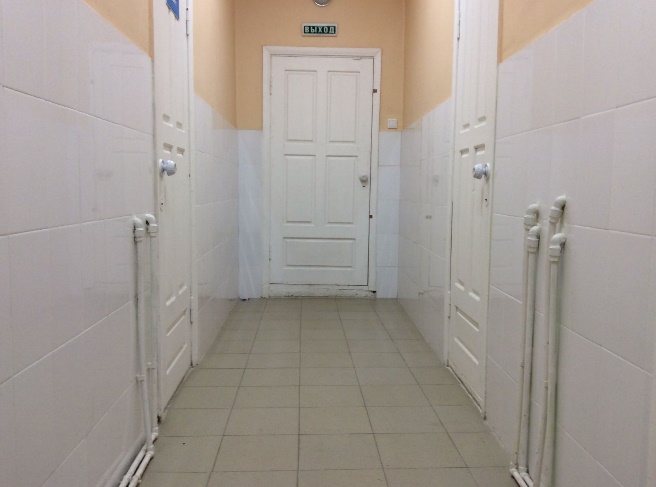 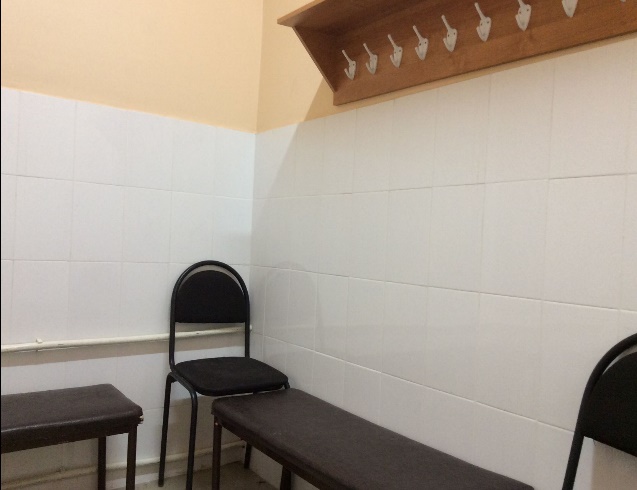 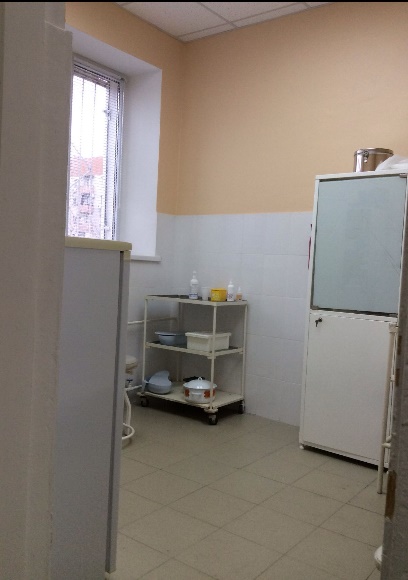 Выполнены  работы по замене старых деревянных оконных блоков на современные окна из ПВХ в МБОУ г. Астрахани «Лицей №2 имени В.В. Разуваева», ул. Победы д. 52.            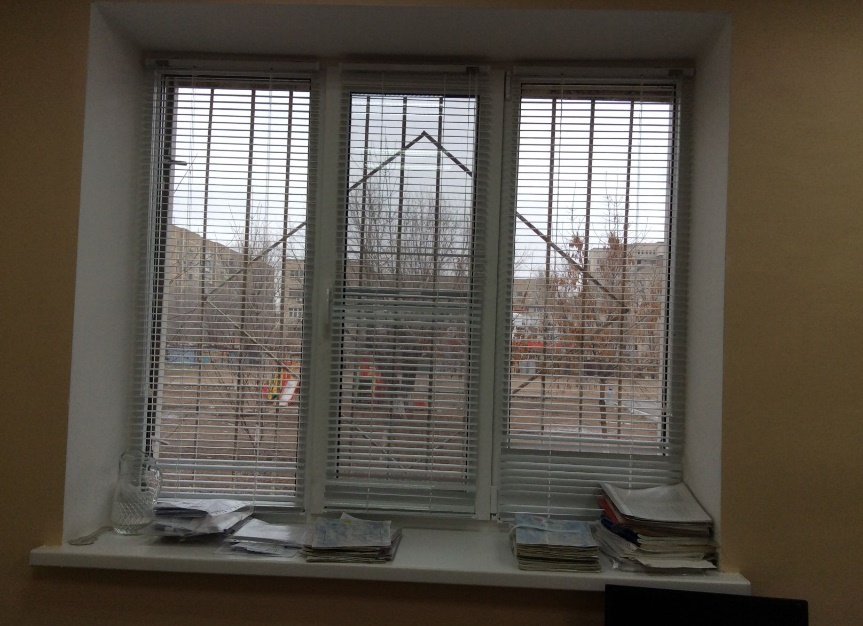 Выполнены ремонтные работы и произведена замена старых деревянных оконных блоков на современные окна из ПВХ в МБОУ "Гимназия №3" г.  Астрахани.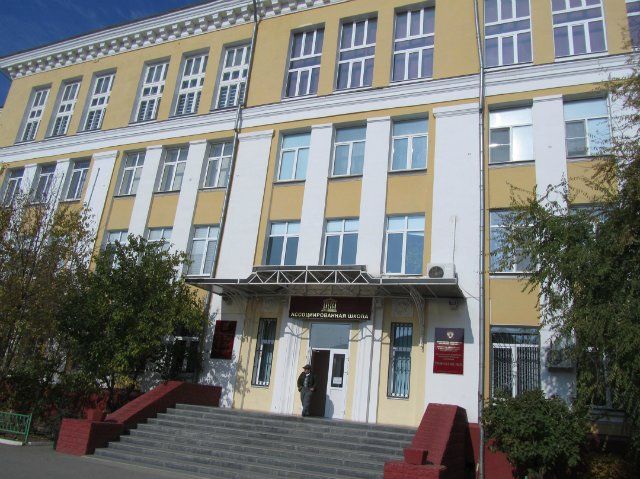 Облагорожены придомовые территории, установлены спортивные тренажеры под открытым небом, детские площадки на избирательном округе. 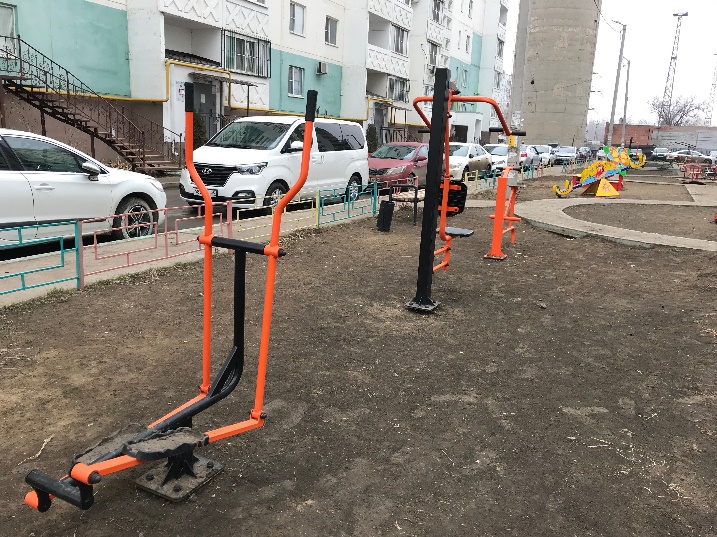 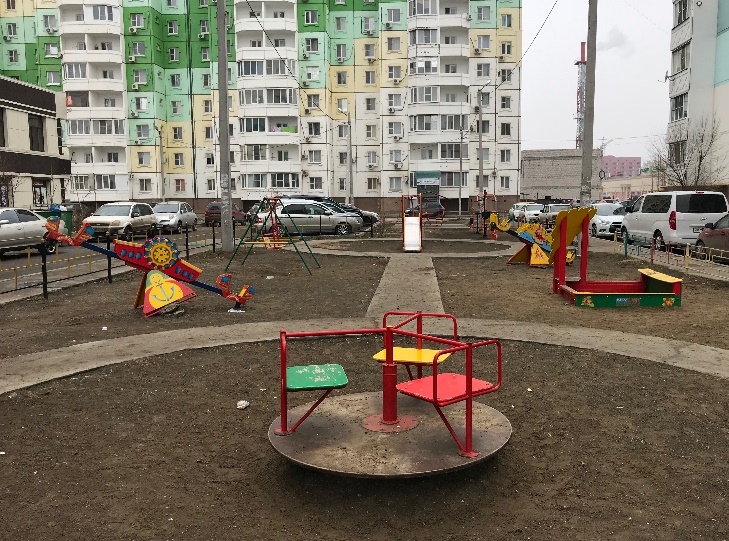 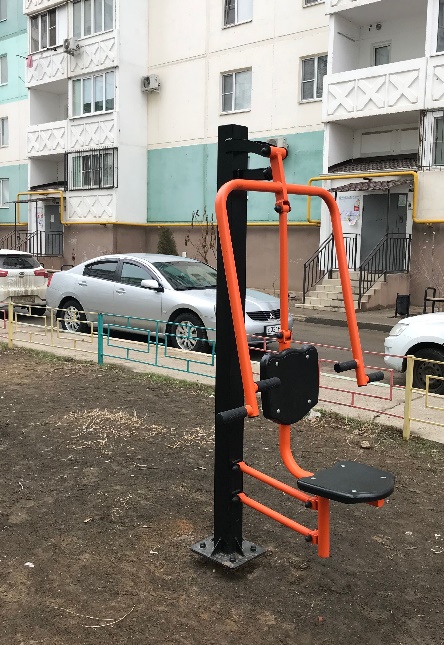 Произведен большой объем работ по валке, обрезке, опиловке сухих, ветхих,  аварийных деревьев на территории избирательного округа. МБУК «Дворец культуры «Аркадия» были выделены средства для приобретения профессионального звукового оборудования, используемого при проведении выездных концертных и развлекательных мероприятий, в том числе детских.         Совместно с депутатами Городской Думы принимал участие в организации праздников для людей с ограниченными возможностями, проживающих на территории города, в связи с празднованием Международного дня инвалида, активно сотрудничал и помогал ветеранским организациям в общественной жизни и проведении мероприятий, посвященных памятным датам.        Так же хочу отметить, что мною была поддержана инициатива Главы муниципального образования "Город Астрахань" А. В. Губановой по установке в одном из самых красивых мест нашего города символа нашего края.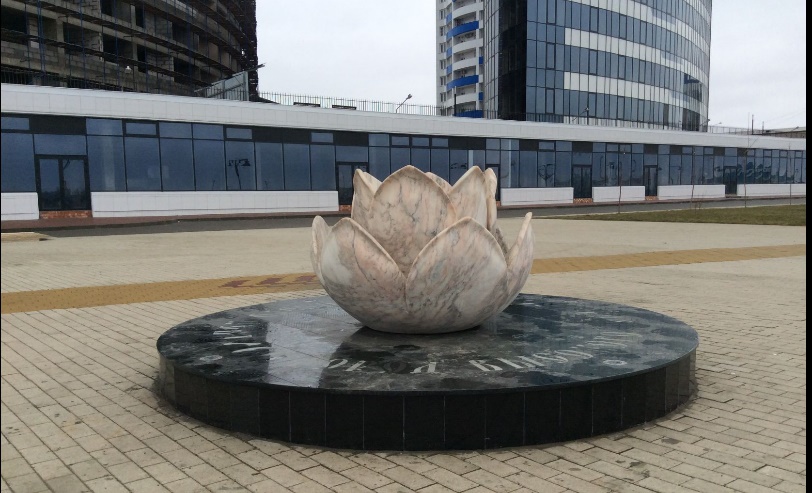        Подводя итоги 2018 года, хочется сказать, что наш любимый город стал еще более красивым и благоустроенным, удобным и комфортным для проживания наших избирателей.